Manuscript Title Name of AuthorAffiliationEmailIntroductionThis should be concise and describe the nature of the problem under investigation and its background. It should also set your work in the context of previous research, citing relevant references. Introductions should expand on highly specialised terms and abbreviations used in the article to make it accessible for readers.MethodThis section should provide sufficient details of the experiment, simulation, statistical test or analysis carried out to generate the results such that the method can be repeated by another researcher and the results reproduced.ResultsThe results section should detail the main findings and outcomes of your study. You should use tables only to improve conciseness or where the information cannot be given satisfactorily in other ways such as histograms or graphs. Tables should be numbered serially and referred to in the text by number (table 1, etc.). Each table should have an explanatory caption which should be as concise as possible.Table (1): ***Title of Table***             Source: *********DiscussionThis should discuss the significance of the results and compare them with previous work using relevant references.ConclusionsThis section should be used to highlight the novelty and significance of the work, and any plans for future relevant work.Recommendations:********************************************************************************************************************************************************************************************************************Acknowledgments:I wish to thank colleagues *****************************************************************************References: The Author arranges alphabetically the references alphabetically according to the APA system.Abbas, F., Anjum, K., & Pasha, S. B. (2019). Speech act of apology by Pakistani English speakers through the theory of politeness. The Dialogue, 14(2): 196-213. Al-Adaileh, B. A. M. (2007). The speech act of apology: A linguistic exploration of politeness orientation in British and Jordanian culture [Doctoral dissertation, University of Leeds]. White Rose eTheses Online. 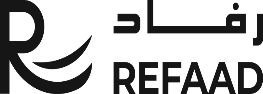 www.refaad.comBulletin of Advanced English Studies (BAES)Journal Homepage: http://refaad.com/Journal/BAESISSN:  2617-6459 (Online)  2617-6440  (Print)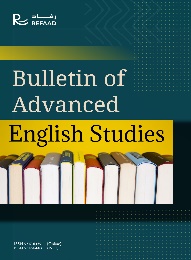 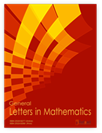 CategoryProfileTotal Number(%)GenderArabs Male9949Gender Arabs Female10151GenderEnglish Native Speaker Male 4723GenderEnglish Native Speaker Female15377Arabs Age 18-2412663Arabs Age 25-302713Arabs Age 31-352110Arabs Age 36-4095Arabs Age 41 above179